             KONJUNKTÚRA FELMÉRÉS – 2018. október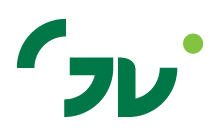 A VÁLASZADÁS ÖNKÉNTES!  A kérdőív kitölthető online a http://gvi.hu/k/konjunktura címen, vagy kitöltheti Word szövegszerkesztőben, illetve kinyomtatva is.Kérjük, adja meg a következő adatokat: Válaszát a kódszám beírásával jelölje! Ha az adott kérdés az Ön cégére nem vonatkozik, a kódkockát hagyja üresen.A2. Az értékesítés volumene az elmúlt fél évben az előző év azonos időszakához viszonyítva…A4. Mely tényezők akadályozták a leginkább cége üzleti tevékenységét az elmúlt fél évben? Kérem, legfeljebb hármat válasszon!B2. Hogyan alakul cégénél a következő fél évben az előző év azonos időszakához képest:B3. Az értékesítési áraik belföldön a következő fél évben várhatóan:B5. A megrendelések volumene a következő fél évben várhatóan…	EZEN BELÜL:B8. Várhatóan mely tényezők fogják akadályozni a leginkább cége üzleti tevékenységét a következő fél év folyamán? Kérem, legfeljebb hármat válasszon!KÖSZÖNJÜK VÁLASZAIT! A kitöltött kérdőívet kérjük, küldje vissza a Nógrád Megyei Kereskedelmi és Ipar Kamaráhozcím: Salgótarján Pf. 145., fax: 32/520-862, e-mail: nkik@nkik.hu, 2018. október 26-ig Berta Csaba részére!Válaszait bizalmasan kezeljük, csak összesítve, statisztikai módszerekkel dolgozzuk fel! 
Segítségét azzal is szeretnénk megköszönni, hogy november 30-ig megküldjük Önnek e-mail-en a felmérés elemzésének rövid összefoglalóját. Ezt csak akkor tudjuk megtenni, ha a kérdőív elején megadta az e-mail címét. Amennyiben üresen hagyta, kérjük, most pótolja!X1.Megye:Vállalkozás neve:Település neve:E-mail:X2. Ágazat:	1  –  ipar	2  –  építőipar	3  –  kereskedelem		4  –  idegenforgalom, vendéglátás	5  –  szállítás	6  –  egyéb szolgáltatásX3. Gazdálkodási forma:	1 – egyéni vállalkozás 	2 – Bt	3 – Kft	4 – Zrt, Nyrt 
	5 – szövetkezet	6 – egyébX3. Gazdálkodási forma:	1 – egyéni vállalkozás 	2 – Bt	3 – Kft	4 – Zrt, Nyrt 
	5 – szövetkezet	6 – egyébX4. Külföldi tulajdoni hányad: %X5. A cégnél foglalkoztatottak állományi létszáma (cégvezetőt, vállalkozót beleértve): főA1.Milyen a cég jelenlegi…                A1.1. üzleti helyzete:	1 – jó	2 – kielégítő	3 – rossz               A1.2. jövedelmezősége:	1 – jó	2 – kielégítő	3 – rosszA2.1  összesen:	1 – nőtt 	2 – azonos maradt	3 – csökkent	A2.2  belföldön:	1 – nőtt 	2 – azonos maradt	3 – csökkent	4 – nem volt A2.3  külföldön:	1 – nőtt 	2 – azonos maradt	3 – csökkent	4 – nem volt A3. Az export részaránya az értékesítésben 2017-ben:%	1 – kapacitáshiány	2 – tőke/pénzhiány	3 – munkaerő / szakember-hiány 	4 – kereslethiány	5 – anyaghiány	6 – külpiaci értékesítési problémák	7 – munkaerővel kapcsolatos költségek	8 – árfolyamok alakulása	9 – nyersanyagok és energia árai	10 – a Brexit hatása	11 – egyéb, éspedig: .......................	0 – semmi sem akadályozta a cég üzleti tevékenységét	1 – kapacitáshiány	2 – tőke/pénzhiány	3 – munkaerő / szakember-hiány 	4 – kereslethiány	5 – anyaghiány	6 – külpiaci értékesítési problémák	7 – munkaerővel kapcsolatos költségek	8 – árfolyamok alakulása	9 – nyersanyagok és energia árai	10 – a Brexit hatása	11 – egyéb, éspedig: .......................	0 – semmi sem akadályozta a cég üzleti tevékenységét	1 – kapacitáshiány	2 – tőke/pénzhiány	3 – munkaerő / szakember-hiány 	4 – kereslethiány	5 – anyaghiány	6 – külpiaci értékesítési problémák	7 – munkaerővel kapcsolatos költségek	8 – árfolyamok alakulása	9 – nyersanyagok és energia árai	10 – a Brexit hatása	11 – egyéb, éspedig: .......................	0 – semmi sem akadályozta a cég üzleti tevékenységétA5. A kapacitás-kihasználtság mértéke jelenleg körülbelül:%A5.1 A kapacitás-kihasználtság az elmúlt fél évben:		1 – nőtt 	2 – azonos maradt	3 – csökkentA6. A beruházások volumene az elmúlt fél évben az előző év azonos időszakához képest:		1 – nőtt	2 – nem változott	3 – csökkent	4 – nem voltA7. Az Ön cégénél 2017-ben átlagosan hány százalékkal változtak a bruttó bérek? Ha csökkentek a bruttó bérek, negatív számot adjon meg!%B1. Várhatóan milyen lesz a vállalkozás üzleti helyzete a következő fél évben?	1 – jó	2 – kielégítő	3 – rossz       B2.1. a termelés szintje / a szolgáltatás volumene                1 – nőni fog 	2 – nem változik	3 – csökkenni fog      B2.2. a foglalkoztatottak létszáma               1 – nőni fog 	2 – nem változik	3 – csökkenni fog1 – az inflációnál jobban nőnek 	2 – az inflációval azonos mértékben nőnek 3 – az inflációnál kevésbé nőnek 	4 – nem változnak 	5 – csökkennekB4. Az értékesítési áraik külföldön (devizában) a következő fél évben várhatóan:	1 – növekednek	2 – nem változnak	3 – csökkennek	4  nincs külföldi értékesítésB4. Az értékesítési áraik külföldön (devizában) a következő fél évben várhatóan:	1 – növekednek	2 – nem változnak	3 – csökkennek	4  nincs külföldi értékesítésB5.1. összesen:	1 – nő	2 – azonos lesz	3 – csökken	4 – nincsB5.2. belföldön: 	1 – nő	2 – azonos lesz	3 – csökken	4 – nincsB5.3. külföldön:	1 – nő	2 – azonos lesz	3 – csökken	4 – nincsB6. A cégnél a beruházások volumene a következő fél évben az előző év azonos időszakához képest várhatóan:	1 – nő	2 –változatlan marad	3 – csökken 	4 – nem lesz  B6.1  Gépberuházás: 	1 – nő	2 – változatlan marad	3 – csökken	4 – nincs  B6.2  Építési beruházás:	1 – nő	2 – változatlan marad	3 – csökken	4 – nincsB7. Hogyan alakul a következő fél évben várhatóan cégénél:          B7.1. a kapacitás-kihasználtsága:		1 – nőni fog	2 – azonos marad	3 – csökkenni fog          B7.2. a jövedelmezőség:		1 – nőni fog	2 – azonos marad	3 – csökkenni fog	1 – kapacitáshiány	2 – tőke/pénzhiány	3 – munkaerő / szakember-hiány 	4 – kereslethiány	5 – anyaghiány	6 – külpiaci értékesítési problémák	7 – munkaerővel kapcsolatos költségek	8 – árfolyamok alakulása	9 – nyersanyagok és energia árai	10 – a Brexit hatása	11 – egyéb, éspedig: .......................	0 – semmi sem akadályozza a cég üzleti tevékenységét	1 – kapacitáshiány	2 – tőke/pénzhiány	3 – munkaerő / szakember-hiány 	4 – kereslethiány	5 – anyaghiány	6 – külpiaci értékesítési problémák	7 – munkaerővel kapcsolatos költségek	8 – árfolyamok alakulása	9 – nyersanyagok és energia árai	10 – a Brexit hatása	11 – egyéb, éspedig: .......................	0 – semmi sem akadályozza a cég üzleti tevékenységét	1 – kapacitáshiány	2 – tőke/pénzhiány	3 – munkaerő / szakember-hiány 	4 – kereslethiány	5 – anyaghiány	6 – külpiaci értékesítési problémák	7 – munkaerővel kapcsolatos költségek	8 – árfolyamok alakulása	9 – nyersanyagok és energia árai	10 – a Brexit hatása	11 – egyéb, éspedig: .......................	0 – semmi sem akadályozza a cég üzleti tevékenységétC1. Az Ön cégénél 2018-ban hány százalékkal változtatják bruttó béreket? Ha csökkennek a bruttó bérek, negatív számot adjon meg!%C2. Az Ön cégénél részesül-e 2018-ban bármely alkalmazott az alábbi béren kívüli juttatásokból?C2. Az Ön cégénél részesül-e 2018-ban bármely alkalmazott az alábbi béren kívüli juttatásokból?C2. Az Ön cégénél részesül-e 2018-ban bármely alkalmazott az alábbi béren kívüli juttatásokból?C3. Hogyan változott az Ön cégénél az utóbbi egy évben a béren kívüli juttatásokra szánt keret?1 – nőtt		2 – nem változott	3 – csökkentC4. Végzett az Ön cége beszállítói tevékenységet 2017-ben?1 – igen		2 – nemC5. A teljes árbevételből körülbelül hány százalékot tett ki a beszállítói tevékenység 2017-ben?%